Wake County, NC RecordsIndexCourt Records - 2, 31790 Census - 4, various Hollomans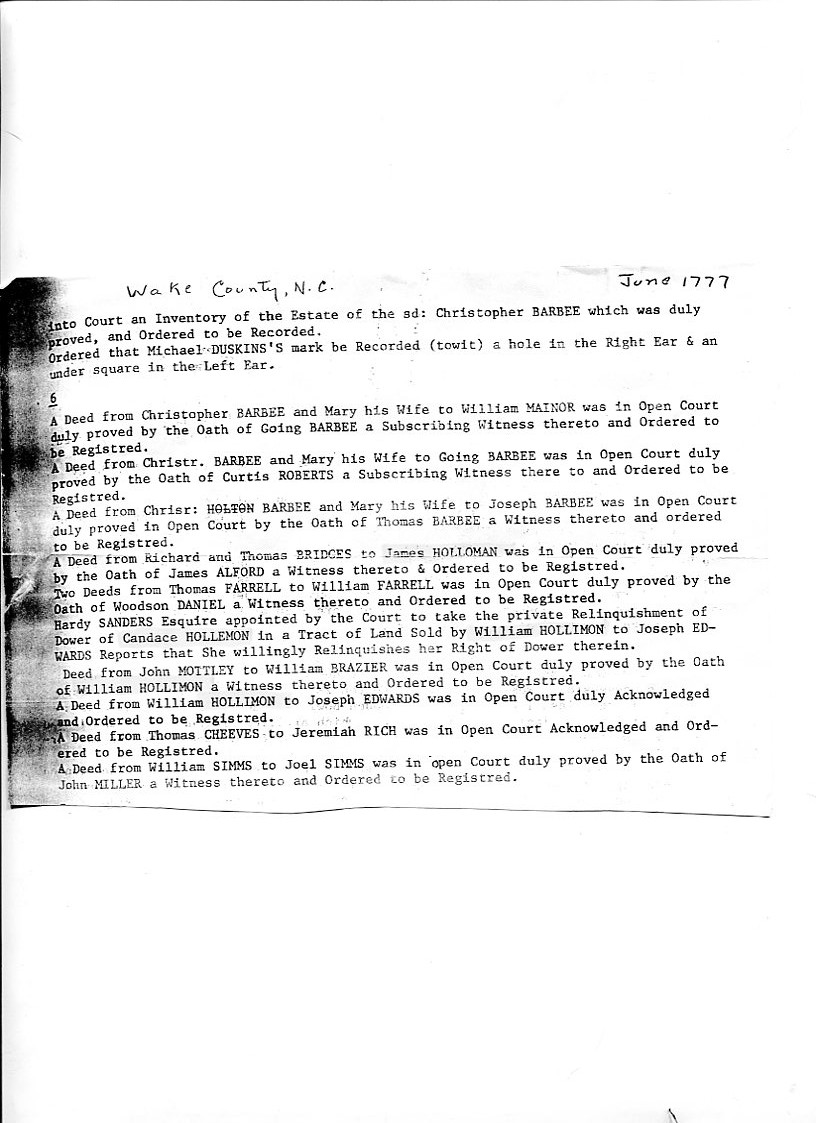 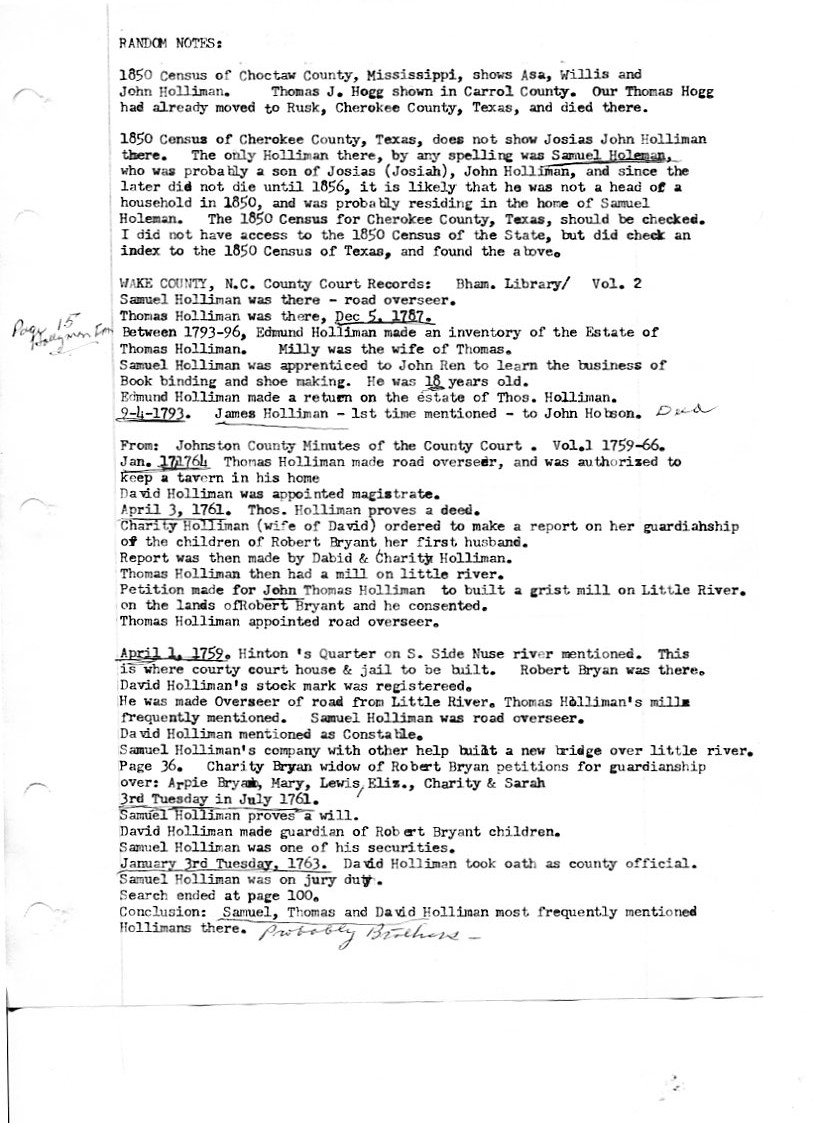 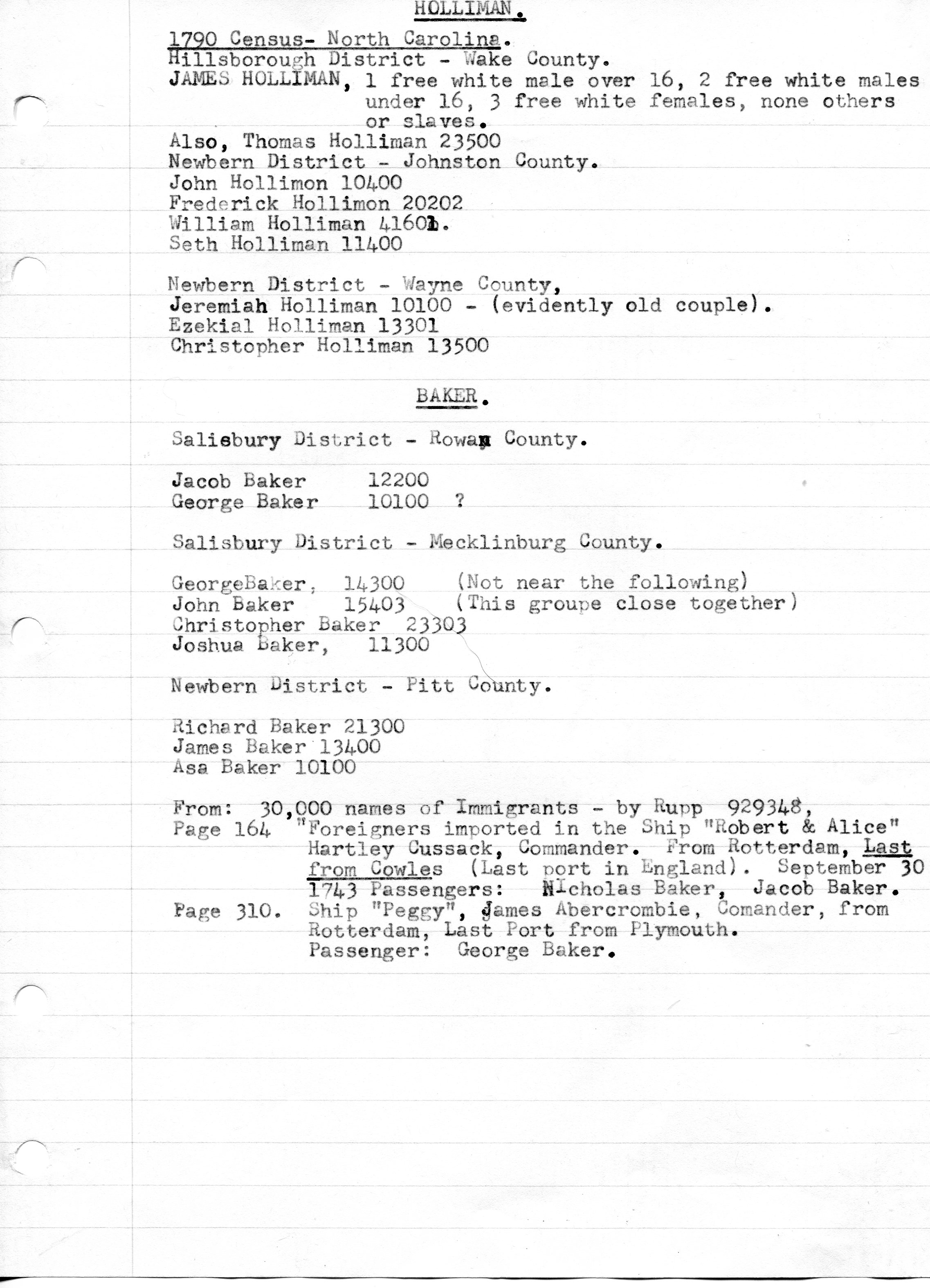 